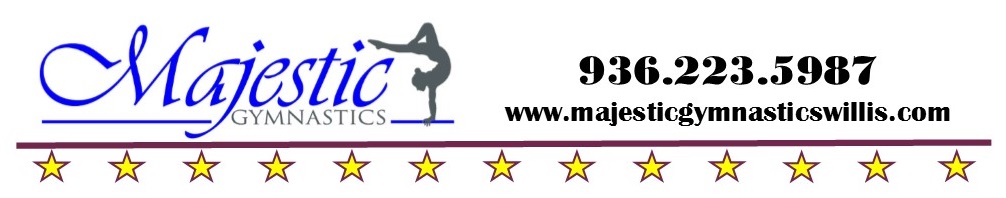 Class Cancellation and Stop Auto Draft Today’s Date______________Student Full Name __________________________________________________________Parents First and Last Name___________________________________________________Current Session_____________________________________________________________Student Last Day of Session___________________________________________________Date Stop Auto Draft_________________________________________________________Reason Cancellation of Class __________________________________________________Parent Signuature:___________________________________________________________We require a 2 weeks prior notice of cancelling classes and/or cancelling auto draft to ensure proper managements of your account.***This form is for students that will not return during current session***